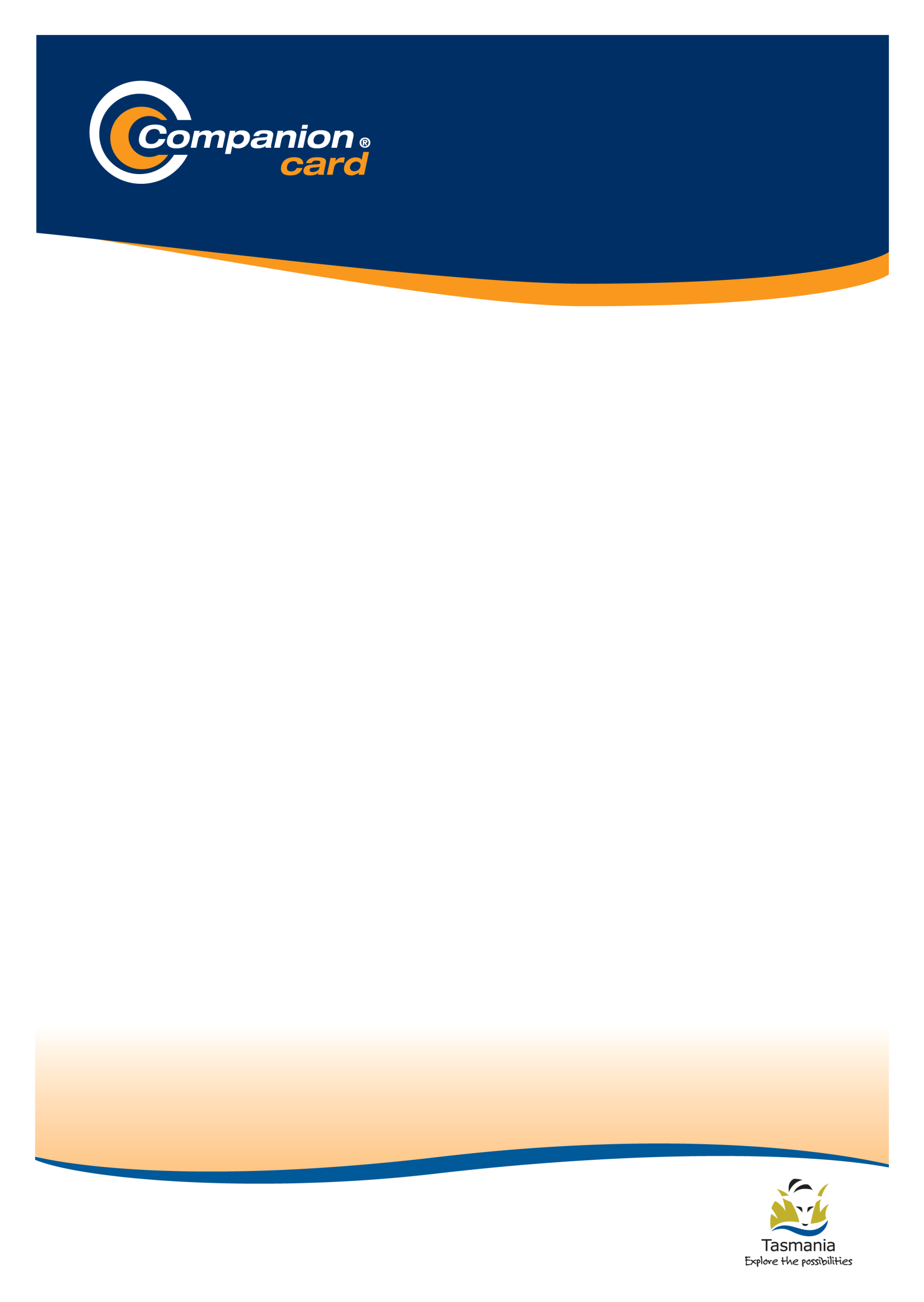 Tasmanian companion cardAffiliated venues and events list 2023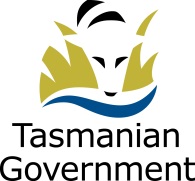 The Tasmanian Government would like to acknowledge the generous support of the following venues and events that have agreed to accept the Companion Card:StatewideA Day on the Green (Roundhouse Entertainment)Metro Tasmania - Bus ServiceNational Trust of Australia (Tasmania)Parks and Wildlife ServiceTasdanceTasmanian Cricket AssociationTasmanian Redline Coaches Pty LtdTasmanian Regional ArtsTassielink TransitTen Days on the IslandTennis TasmaniaTerrapin Puppet Theatre LimitedSouthern regionBig Monkey Inc.Brighton Agricultural SocietyBream Creek Show Society IncBushy Park Show Society IncBushy Park Swimming Pool (Derwent Valley Council)Cascades Female Factory Historic Site - South HobartChannel Museum – MargateChauncy Vale Wildlife SanctuaryClarence Aquatic Centre (YMCA)Clarence City Council venues and eventsClarence District Football ClubCopping Colonial Convict CollectionCygnet Folk Festival (Huon Folk Inc)Cygnet Sports CentreDerwent Valley Council venues and eventsDerwent Valley Sports Centre (Derwent Valley Council)Directions Theatre Pty Ltd (Shakespeare in the Gardens)Dodges Ferry District Football Club IncExperience Tasmania Tours and ChartersFit 'n' Fun Play Centre (YMCA) - GlenorchyFriends Health and FitnessGlen Clyde House - HamiltonGlenorchy Centre (YMCA)Glenorchy City Council venues and eventsGlenorchy District Football Club IncGlenorchy Ice RinkGlenorchy Pool (Glenorchy City Council)Great Escape EventsHamilton District Agricultural ShowHastings Cave & Thermal Springs (Parks & Wildlife)Heritage Sailing Tasmania Ltd.Hobart Aquatic Centre (Hobart City Council)Hobart City Council venues and eventsHobart Historic CruisesHobart Playback TheatreHobart Repertory Theatre Society IncHuon Agricultural Society IncHuon Valley Apple and Heritage MuseumHuon Valley CouncilHuonville Swimming PoolIda Bay RailwayIHOS Music Theatre & OperaJodi Harrison's Swim Central - New TownSouthern region (continued)Kingborough Council venues and eventsKingborough Sports Centre GymnasticsLouisa's Walk (Live History) – HobartMaritime Museum of Tasmania Inc – HobartMilitary Museum of TasmaniaMoorilla Estate (MONA)Moonah Arts Centre (Glenorchy City Council)My State ArenaMountain Dew Ice Raceway - GrantonNavigators - cruise and charter companyNew Norfolk Swimming Pool (Derwent Valley Council)North Hobart Football ClubOak Lodge (National Trust Property) – RichmondO’Driscoll Coaches Pty LimitedOld Hobart Town - RichmondPangaea Festival - BucklandPenitentiary Chapel Historic Site (National Trust Property) – HobartPort Arthur Historic SitePort Huon Sports Aquatic CentrePutters Adventure GolfRailtrack Riders Pty LimitedRedbanks Fish and Field – NugentRichmond Gaol Historic SiteRoyal Hobart Show (Royal Agricultural Society of Tasmania)Royal Tasmanian Botanical GardensRunnymede (National Trust Property) – HobartSalamanca Arts CentreSavoy Baths and Day SpaSorell Football Club IncSwansea Bark Mill and MuseumTahune Adventures - AirwalkTasman Council venues and eventsTasmanian Devil Jet - New NorfolkTasmanian Museum and Art GalleryTasmanian Symphony OrchestraTasmanian Theatre CompanyTasmanian Transport MuseumThe Taste of SummerTheatre Royal – HobartWide Angle TasmaniaZone 3 Laser Games - HobartZooDoo Wildlife Park – RichmondNorthern regionAgfest (Rural Youth Organisation of Tasmania Inc)Bass and Flinders Centre - George TownBeaconsfield Mine and Heritage CentreBicheno’s Glass Bottom BoatBranxholm Pool (Dorset Council)Brendan Manions Coaches Pty LtdCalows Coaches Pty Ltd – East CoastChudleigh Agricultural and Horticultural Show SocietyClarendon (National Trust Property) – EvandaleDeloraine Agricultural and Pastoral SocietyDorset Council venues and eventsEast Coast Natureworld - BichenoEvandale Football ClubEvandale Village Fair Inc (Penny Farthing Bicycle Race)Festivale - LauncestonFranklin House (National Trust Property) – LauncestonNorthern region (continued)George Town Council venues and eventsGreat Western Tiers Visitor Centre - DeloraineHarveydale Rodeo AssociationJames Boag Brewery ExperienceLaunceston AquaticLaunceston Basin ChairliftLaunceston Blues Festival (Launceston Blues Club Inc.)Launceston City Council venues and eventsLaunceston City Ghost ToursLaunceston Film Society IncLaunceston Ukulele JamboreeLee’s Coaches Pty LimitedLilydale Pool (Launceston City Council)MS Fest - LauncestonNorfolk Plains Heritage Centre & Lake Masonic Hall (National Trust Property)National Automobile Museum of TasmaniaNorth Launceston Football ClubNorthern Midlands Sport CentreNorthern Rangers Football ClubNorthern Tasmanian Football LeaguePearns Steam World - WestburyPlatypus House - Beauty PointPutt It – Tamar Valley ResortQuamby EstateQueen Victoria Museum and Art Gallery – LauncestonScottsdale Pool (Dorset Council)Seahorse World Pty Ltd - Beauty PointSilverdomeSouth Launceston Football ClubStompin Youth Dance CompanyTasmanian Craft Fair (Rotary Club of Deloraine)Tasmanian Turf Club IncThe Glengarry Bush MazeThe Launceston Players Society IncTheatre North (Princess Theatre) – LauncestonWestbury Agricultural Society IncWestbury Maze and TearoomNorth West regionAustralian Axeman’s Hall of FameBendigo Bank Arena - LatrobeBloomin' Tulips Festival CommitteeBurnie Agricultural and Pastoral SocietyBurnie City Council venues and eventsBurnie City EisteddfodBurnie Harness Racing Club IncCentral Coast Council venues and eventsCircular Head Heritage CentreDevonport Aquatic CentreDevonport City Council venues and eventsDevonport Country ClubDevonport Golf ClubDevonport Harness Racing Club Inc.East Devonport Football ClubGeorge Town Pool (YMCA)Highfield Historic Site (Parks & Wildlife)Home Hill (National Trust Property) - DevonportGordon River CruisesHealthy Inspirations BurnieKentish Council venues and eventsKing Island Racing Club IncLatrobe Court House Museum (National Trust Property)Live @ the Wharf Inc.Mole Creek Caves (Parks & Wildlife)Pioneer Village Museum (Burnie City Council)Smithton TurfNorth West region (continued)Stanley SeaquariumThe Round Earth CompanyThe Strength DenUlverstone Local History MuseumUlverstone Repertory Theatre Society IncUlverstone Rotary RodeoUlverstone Show Society IncUlverstone Swim Centre (Central Coast Council)Ulverstone WaterslideVan Diemen Quality Bulbs – WynyardWaratah-Wynyard Council venues and eventsWest Coast Wilderness RailwayWonders of Wynyard Exhibition CentreWoolnorth ToursWorld Heritage Cruises (Strahan)Wynyard Agricultural and Pastoral SocietyNational affiliatesA Day on the Green (Roundhouse Entertainment)AFL - Australian Football LeagueAMF Bowling/KingpinAustralian Chamber OrchestraAustralian Grand PrixAustralian Rugby UnionAustralian String QuartetBasketball AustraliaCamp GallipoliCirque du SoleilCircus RoyaleEvent CinemasFitness AustraliaFootball Federation of AustraliaGreater Union CinemasHockey AustraliaHoyts CinemasIntencityMusica VivaNetball AustraliaNRL - National Rugby LeagueOrienteering AustraliaSCoRCHeR FesT – music festivalsSwimming AustraliaTennis AustraliaThe Australian BalletThe Mother’s Day ClassicV8 SupercarsVillage CinemasYMCAOther Australian StatesSee individual State websites at:www.companioncard.gov.auNoteAcceptance of the Companion Card does not indicate that a venue or activity is accessible.Cardholders are advised to check accessibility with the venue/activity operator before booking tickets.Contact detailsCommunities, Sport and RecreationDepartment of Premier & CabinetGPO Box 123Hobart Tas 7001Free Call 1800 009 501www.companioncard.gov.auEmail companion.card@dpac.tas.gov.au